«25»  апреля 2019 г.				                                                             № 176о временном ограничениипарковки и движения  транспортныхсредств по улицам п. Березовка         В вязи с проведением публичных и массовых мероприятий, посвященных 74-й годовщине победы в Великой Отечественной войне 1941-1945 годов, в соответствии с федеральными законами от 10.12.1995 №196-ФЗ «О безопасности дорожного движения», от 06.10.2003 № 131-ФЗ «Об общих принципах организации местного самоуправления в Российской федерации», от 08.11.2007 № 257-ФЗ «Об автомобильных дорогах и о дорожной деятельности в Российской федерации и о внесении изменений в отдельные законодательные акты Российской федерации», Законом Красноярского края от 24.05.2012 № 2-312 «О временных ограничениях или прекращении движения транспортных средств по автомобильным дорогам регионального или межмуниципального, местного значения в границах населенных пунктов на территории Красноярского края», Постановления правительства Красноярского края от 18.05.2012 №221-П «Об утверждении порядка осуществления временного ограничения или прекращения движения транспортных средств по автомобильным дорогам регионального или межмуниципального, местного значения на территории Красноярского края». В соответствии с Уставом поселка Березовка ПОСТАНОВЛЯЮ:       Временно ограничить 09.05.2019г. парковку и движение транспортных средств на время проведения публичных и массовых мероприятий, посвященных 74-й годовщине Победы в Великой Отечественной войне 1941-1945 годов (далее - праздничные мероприятия):      С 9 часов 30 минут до 12 часов  по ул. Центральной на участке дороги от пересечения с ул. Ленина до пересечения с ул. Дзержинского,  по ул. Кирова от пересечения с ул. Олейникова  до ул. Центральной и от пересечения с ул. Советская до ул. Центральной, по ул. Чкалова от пересечения с ул. Олейникова до ул. Центральной и от пересечения с ул. Советской до  ул. Центральной, по ул. Пархоменко от пересечения с ул. Первомайской до  ул. Центральной и от пересечения с ул. Советской до ул. Центральной, по ул. Олейникова от пересечения с ул. Чкалова до ул. Пархоменко и от пересечения  с ул. ул. Ленина до ул. Пархоменко, по ул. Школьная от пересечения с ул. Чкалова до ул. Пархоменко, ул. Лермонтова от пересечения с ул. Олейникова до ул. Центральной, по ул. Первомайской от пересечения с ул. Чкалова до ул. Пархоменко, по ул. Тихая от пересечения с ул. Дружбы до ул. Олейникова. Рекомендовать Отделу МВД России Березовский оказать содействие в обеспечении общественного порядка и безопасности граждан при проведении праздничных мероприятий, а также обеспечения безопасности дорожного движения и перекрытия движения транспортных средств, в соответствии с пунктом 1.1 настоящего постановления. Допускать проезд в места указанные в пункте 1.1 настоящего постановления, машин скорой помощи, пожарных машин, а также техники участвующей в прохождении праздничной колонны.Рекомендовать руководящему составу автотранспортных пассажирских предприятий совместно с ОГИБДД Межмуниципального отдела МВД России «Березовский» решить вопрос об изменении маршрутов движения пассажирского транспорта по п. Березовка на период ограничения движения транспорта по ул. Центральной с 9часов 30 минут до 12 часов. Направить  движение пассажирского транспорта в объезд  по ул. Просвещения, ул. Береговой,  ул. Дружбы и ул. Ленина.Делопроизводителю администрации поселка Березовка:- в течение 3 рабочих дней со дня принятия настоящего постановления направить его в ОГИБДД Межмуниципального отдела МВД России «Березовский»;- информировать пользователей автомобильными дорогами местного значения п. Березовка о причинах и сроках ограничения парковки и движения транспорта путем размещения информации на официальном сайте администрации поселка Березовка в информационно-телекоммуникационной сети «Интернет», в средствах массовой информации, не позднее  чем за 10 дней до начала введения временного ограничения на  парковку и движение транспорта в соответствии с настоящим постановлением.       6.   Настоящее постановление вступает в силу в день, следующий за днем его                                                                   официального опубликования в газете «Пригород».Контроль над исполнением настоящего постановления оставляю за собой.      Глава поселка                                                                      С.А. Суслов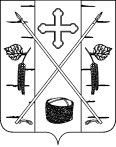 АДМИНИСТРАЦИЯ ПОСЕЛКА БЕРЕЗОВКАБЕРЕЗОВСКОГО РАЙОНА КРАСНОЯРСКОГО КРАЯ                   ПОСТАНОВЛЕНИЕ                                                    п. Березовка